Анализ деятельности научно-методической кафедрыинформационно-коммуникационных технологийМБОУ «Лицей» в 2017-2018 учебном годуруководитель: Савченкова М.В.В 2017-2018 учебном году научно-методическая кафедра информационно-коммуникационных технологий продолжила работать над методической темой: «Работа с электронным журналом, своевременность и актуальность размещения информации», которая содержательно связана с введением электронного документооборота в РФ. Поставлены задачи на 2017 -2018 учебный год:Модернизация образовательного процесса (Работа с электронным журналом, переход на новый учебный год ЭЖ ШКОЛЬНЫЙ ПОРТАЛ своевременность и актуальность размещения информации), направленная на повышение качества образования;Задача освоения   ресурса – сентябрьЗанесение данных об учениках, родителях, учителях – октябрьОсвоение модуля ДОДУчастие во всероссийских, международных, областных НПК, вебинарах, акциях, конкурсах. Подготовка площадки для проведения олимпиады – муниципального этапаДистанционное обучение учителей, учащихся.Освоение новой формы   дистанционные курсы   АСОУ -  апрель- мартВедение сайта образовательного учреждения. Осуществлять его своевременное наполнение информацией.Размещение видеороликов на сайте, размещение программ РП учителейОсвоение новых технологий веб 2.0. Применение их на практике. Продолжение работы с учащимися по теме: «Создание подборки социальных роликов по профориентации и нравственным проблемам».Продолжить освоение новых технологий работы с электронной доской;Обеспечение бесперебойной  возможности просмотра оценок, домашних заданий, объявлений учащимся и родителям;Обеспечение активности всех участников учебно-воспитательного процесса;Создание комфортных здоровьесберегающих условий для повышения профессионального мастерства (доступ из дома к ЭЖ);Создание системы работы с участниками образовательного процесса, направленной на воспитание здорового образа жизни и формирование у них ценностного отношения к здоровью (консультирование участников образовательного процесса); Развитие воспитательного потенциала с использованием традиций, современного опыта и инноваций.Продолжить освоение LEGO конструкторов с компьютерным управлением.Основные направления  деятельности:информатизация системы образования,повышение качества образовательной подготовки обучающихся,обеспечение индивидуализации и дифференциации образования,повышение профессиональной компетенции педагогических кадров.Характеристика деятельности научно-методической кафедрыЗаседание№1  научно-методической кафедры информационных технологий МБОУ «Лицей»: организация работы ЭЖ 2017-2018 уч.год, дистанционными ресурсами.Заседание№2  научно-методической кафедры информационных технологий МБОУ «Лицей»: организация работы площадки ВОШ проведение олимпиады  2017-2018 уч.годЗаседание№3  научно-методической кафедры информационных технологий МБОУ «Лицей»: корректировка  работы учителей с ЭЖ 2017-2018 уч.год, порталом “Интранет”, составление реестра оборудования лицея, тестирование учащихся, проведение муниципального этапа форума «Твоя профессиональная карьера».Итоги работы Заседание№4  научно-методической кафедры информационных технологий МБОУ «Лицей»: итоги работы с дистанционными ресурсами в т.ч и дистанционными возможностями “Школьного портала”, и его приложениями: Беджборд. Якласс, создание   тестирования через Школьный портал. Знакомство с возможностями сетевых проектов.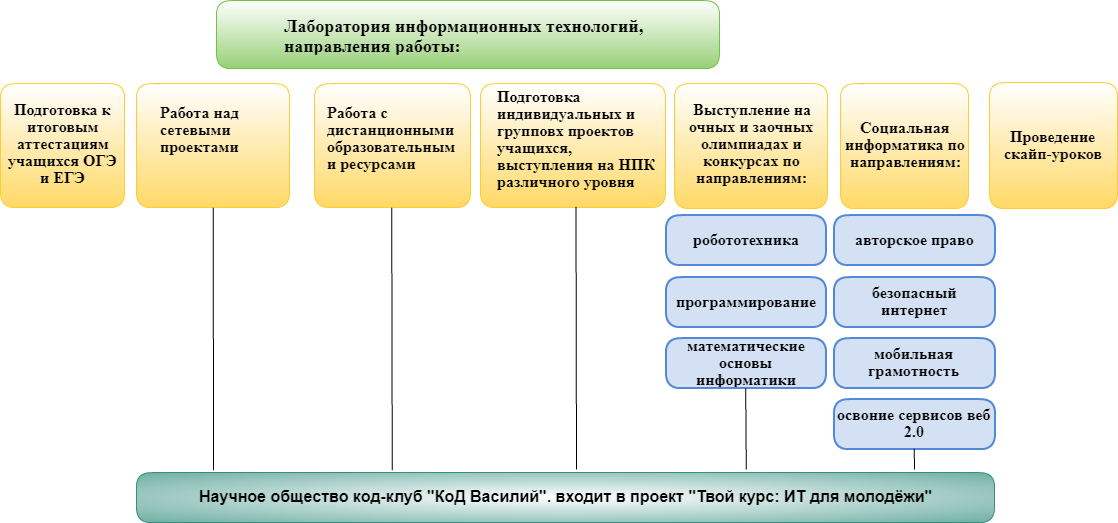 Всероссийский урок «Час кода в России» (2-11 классы)- участникиВ рамках Международной недели информатики с 4 по 10 декабря как и во всех российских школах проходит ежегодная акция «Час кода», призванная привлечь внимание детей к сфере программирования и it-профессиям.
Акция «Час кода» проводится с 2014 года Министерством связи и массовых коммуникаций РФ совместно с Министерством образования и науки РФ при участии крупнейших российских и международных IT-компаний. Цель кампании — популяризировать it-профессии, мотивировать участников к развитию научно-технического творчества, реализации собственных проектов. В первом «Часе кода» приняли участие 7 млн детей, а прошлом году — уже почти 10 млн.В школе пиняли участие 11,10, 9,8,7 классы и ученики младшеклассники из 2 и 3 классов. Были задействованы ресурсы сайта «Час кода» об искусственном интеллекте в старших классах: https://youtu.be/oqvtLGZb0A0, мотивационный ролик в среднем звене. Специализированные презентации для начальных классов и среднего звена: https://www.it4youth.ru/code_hour_2017/.
Далеко не все дети смогли сразу пройти все уровни игры. Но многие настойчиво продолжили работу с программой дома. Мероприятия в рамках акции выходи в интернет!Предварительное домашнее задание было познакомиться с атласом новых профессий 10-11 классы.
-Задание: http://atlas100.ru/ рассмотреть Атлас новых профессий подготовить сообщение: устный рассказ, или файл-презентацию на флешке, или сообщение в тетради любая форма принимается.
- Прошли тест http://buduguru.org/test-route - 5 человек
- Составили ролики в программе Скретч по знакомству с новыми профессиями. Рассказали друг другу, организовали работу в парах по знакомству с новыми профессиями.
- Нанесли на Ментальную карту найденные в Атласе новые профессии https://cacoo.com/diagrams/5x57KCaFjIgz5aZ1/edit?sid=8E8B1
Примерный вариант работы https://scratch.mit.edu/projects/212714903/Параллель 7 классов приняла участие во флешбоме "Моя страна - моя Россия!" в рамках акции Выходи в Интернет 2018.Познакомились с акцией.Посмотрели метки, нанесенные участниками флешмоба нашей страны. Вспомнили, как осуществлять поиск изображений и информации в сети Интернет. Выбрали несколько тем: растения города Протвино, занесенные в Красную книгу. Памятники г. Протвино. Рассказали друг другу о нашем городе, его достопримечательностях и природных богатствах! Дети работали в парах - составляли презентации - достопримечательности нашего города. Каждая пара составляла свою презентацию только об одном объекте нашего города. После демонстрации учащимися своей работы, пара отсылала свою презентацию в общую копилку для составления общего хранилища. Выбрали исторические места нашего города, связанные с Великой Отечественной Войной и нанесли на карту место, которыми мы гордимся! Во всеобщем фешмобе есть и наши работы https://www.google.com/maps/d/edit?mid=1YKGkTYvMv2LlHPWKZBwWbc-Md-r_Xnp8&ll=55.80095532893465%2C49.10602359999996&z=17
Наша презентация по памятникам г. Протвино https://docs.google.com/presentation/d/1KMfmduaIJQ3efgB8XuROIM3staq2QqvvzgejaW32iec/edit#slide=id.p3Учащиеся 11 класса познакомились с уроками академии HTML.Изучили в рамках акции 4 урока. Приобрели полезные навыки: знание тегов языка гипертекстовой разметки, стилей.css. Освоили работу тегов на практике, в системнодеятельностном подходе.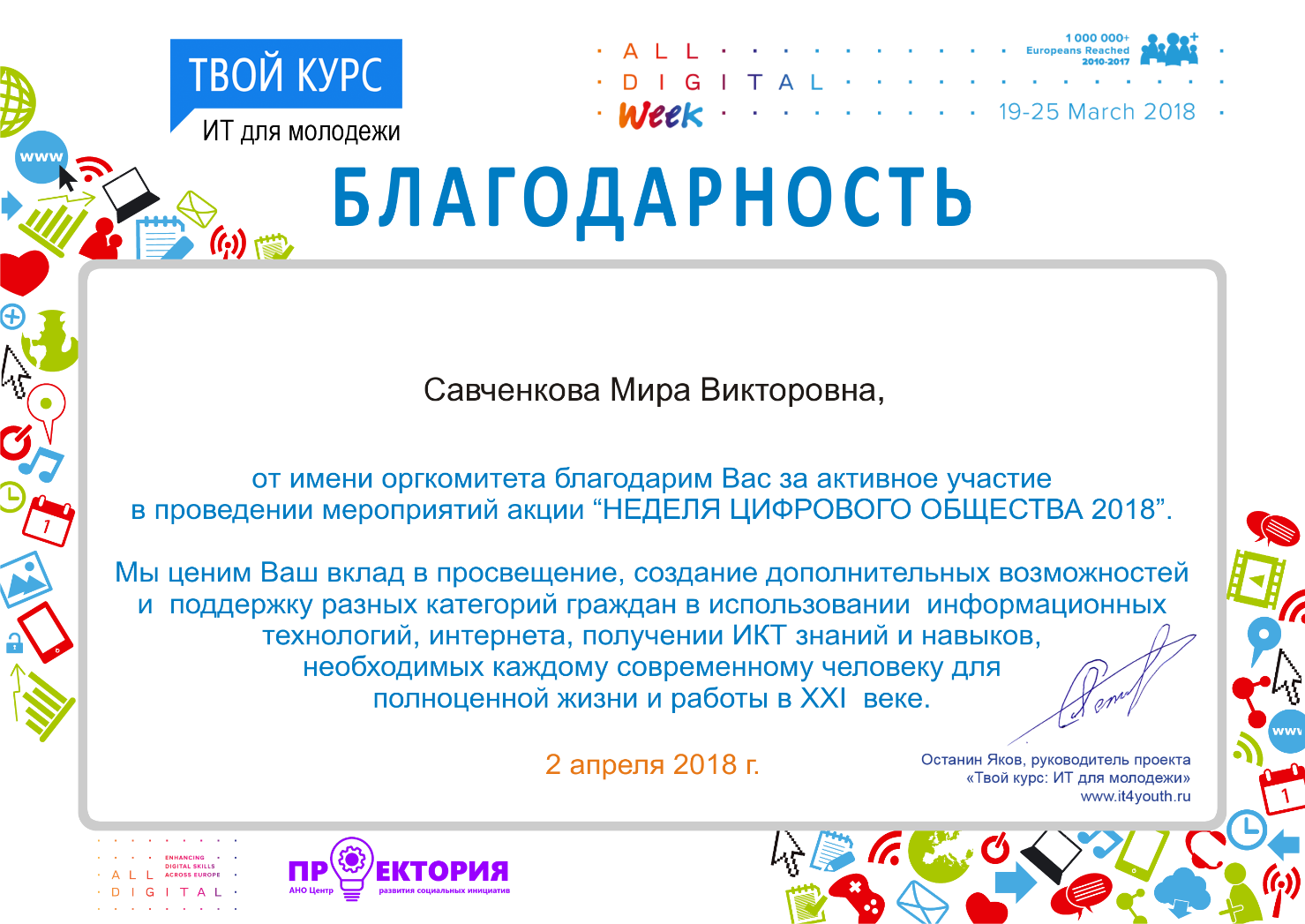 Мероприятия в рамках акции Digi Girls 2017 Мероприятия в рамках акции Digi Girls 2018 и были посвящено профессиям будущего в области ИТ для девочек, мероприятие проводилось второй год. Презентация познакомила девочек с проектом " Твой курс: ИТ для молодежи", с акцией Digi Girls 2017. С помощью презентации Савченкова М.В. познакомила девочек с 10-ю 10 профессиями будущего. (http://buduguru.org/media/354 )Знакомство с презентацией "Искусственный интеллект"https://docs.google.com/presentation/d/1q8TBfBw6V1cwmACeG_FQzsi1jy0tVGCxPF-1B9hiTVY/edit#slide=id.pЗнакомство с российскими продуктами "Алиса" компании Яндекс и "Акинатор" http://ru.akinator.com.Использованы материалыhttps://docs.google.com/presentation/d/1-ZTk_GbBvQqooUsbRl-6dzwvD7Y1zpETMiIiRdl0-xs/edit#slide=id.p29Знакомство с правилами игры «Акинатор»:Суть игры «Акинатор»: по ходу сценария учителю предлагается познакомить школьниц с правилами игры «Акинатор». Игрок должен загадать любого персонажа, а джинн Акинатор — главный персонаж игры — должен его отгадать. В качестве персонажа могут выступать как реальные личности, так и выдуманные персонажи из любых произведений: фильмов, сказок, компьютерных игр и т.п. Акинатор может задать 40 вопросов. И у него есть две дополнительные попытки (в каждой из которых несколько дополнительных вопросов) на тот случай, если он не смог отгадать загаданного игроком персонажа за отведенные 40 вопросов. Обычно, все происходит наоборот, джинн волшебным образом угадывает загаданного классом персонажа задав гораздо меньше вопросов, т.е. быстрее. В ходе знакомства с правилами игры важно отметить следующие аспекты: ● Заполнение базы данных (знаний) игры персонажами проводится силами самих игроков при условии, что загаданный ими персонаж не был угадан Акинатором с трёх попыток. ● «Акинатор» - это обучаемая интеллектуальная программа: в базе знаний хранятся все ответы пользователей! И, играя, мы обучаем искусственный интеллект. ● Уникальную базу вопросов и ответов создали сами пользователи сети Интернет! В «Акинатор» сыграли почти 2 миллиарда раз! Приложение для смартфонов и планшетов скачали более 20 миллионов раз… Именно поэтому его и называют Интернет-гением. Участники мероприятия разбились на три команды и сыграли с Аинатором. Акинатор победил 5 раз. И 1 раз проиграл.Информация по конкурсу:   февраля учащиеся МБОУ «Лицей» приняли участие в городском конкурсе по робототехнике в ДЮЦ «Горизонт». Участниками конкурса стали ученики МБОУ «Лицей»: Маленков В. и Киселева С., которых подготовила учитель информатики Савченкова М.В. Ребята демонстрировали домашнее задание подготовленных роботов.7-й ТУРНИР ПО РОБОТОТЕХНИКЕ. В рамках Дня Физики ОИЯИ в открытой Верхне-Волжской образовательной кибернетической сети прошел 7-й ТУРНИР ПО РОБОТОТЕХНИКЕ. (31.03.2017 г. Дубна, Московская область). Всего было три возрастные группы среди роботов Arduino и lego-роботов. Команда лицеистов приняла участие.Технический "Хакатон сборная Команда Протвино – финалисты Регионального этапа в Дубне. 12.05.2018Технический Хакатон -  В составе ТЕХПРОЛАБ – ученики  МБОУ Лицей – участники Всероссийского конкурса Робополитех.Кубок губернатораII Муниципального фестиваля «Лего» по легоконструированию 28 апреля 2018 года в МБОУ «Средняя общеобразовательная школа №3». Команда учащихся 5-х классов в составе Маленков В., Ощепков В. и Гришаев М., руководитель Савченкова М.В. завоевала диплом I степени в номинации "Самый реалистичный проект"В  работе НМК есть недостатки: Недостаточно своевременное заполнение ЭЖ отдельными учителями;Руководитель НМК  __Савченкова М.В._ /________________/Дата: №темаСрок ответственныеО выполненииЭЖЭЖЭЖЭЖЭЖРабота с электронным журналом, переход на новый ЭЖ ШКОЛЬНЫЙ ПОРТАЛ своевременность и актуальность размещения информации), направленная на повышение качества образованияСентябрьСавченкова М.В,выполненоЗадача освоения технологии с новым ресурсомсентябрьУчителя лицеявыполненоЗанесение данных об учениках , родителях, учителях - октябрьСентябрь-октябрьРева А.С.выполненоОбучение сотрудников и организация формы замены уроков в ЭЖ и внесение изменений в ЭЖсентябрьСавченкова М.В,Караваева Л.И.Купряшина О.А.выполнено Работа по мониторингу заполнения ЭЖеженедельноСавченкова М.В,Назарова Е.А.выполненоСохранение ЭЖежеквартальноСавченкова М.В,выполненоРазмещение ссылки на ЭЖ на сайтсентябрьСавченкова М.В,выполненоВключение работы с детьми и родителями с ЭЖсентябрьСавченкова М.В,Рева А.С.выполненоРабота по изменению сроков в связи с карантиномфевральСавченкова М.В,выполненоРабота с ИСКОРева А.С.выполняетсяРабота с модулем ДОДСентябрь- майУчителя, имеющие кружкивыполняетсяРабота с диагностическими работамиСентябрь- майУчителявыполняетсяЯКЛАССЯКЛАССЯКЛАССЯКЛАССЯКЛАССОрганизация работы детей с ЯКЛАССсентябрьСавченкова М.В,выполненоПроведение собраний родителей, объяснение формы работысентябрьСавченкова М.В,выполненоРаздача паролей и подключение детей к работе с ЯКЛАССсентябрьСавченкова М.В,выполненоОЛИМПИАДЫ, КОНКУРСЫ, НПКОЛИМПИАДЫ, КОНКУРСЫ, НПКОЛИМПИАДЫ, КОНКУРСЫ, НПКОЛИМПИАДЫ, КОНКУРСЫ, НПКОЛИМПИАДЫ, КОНКУРСЫ, НПКПроведение Школьного этапа всероссийской олимпиады школьниковсентябрьСавченкова М.В,выполненоОткрытие площадки для проведения муниципального этапа Всероссийской олимпиады школьников20 местноябрьСавченкова М.В,Екимов  А.В.выполненоУчастие в школьной НПКянварьСавченкова М.В,выполненоУчастие в муниципальной НПКфевральСавченкова М.В,выполненоУчастие в региональной НПК Краснознаменск4 человекаСавченкова М.В, Губина М.Н.выполненоВсероссийский уровень «Нейротрон» г. Обнинск– участник – Простев Т.Савченкова М.В,выполненоМеждународная олимпиада «Олимпис»-весенняя сессия41 ученик24 -1 места5 - 2 мест5-3 местСавченкова М.В,выполненоМеждународная олимпиада «Олимпис»-осенняя сессияСавченкова М.В,выполненоОТКРЫТЫЕ МЕРОПРИЯТИЕОТКРЫТЫЕ МЕРОПРИЯТИЕОТКРЫТЫЕ МЕРОПРИЯТИЕОТКРЫТЫЕ МЕРОПРИЯТИЕОТКРЫТЫЕ МЕРОПРИЯТИЕВебинар “Подготовка форума исследовательских работ, обучающихся «Твоя профессиональная карьера». Опыт проектно-исследовательской деятельности обучающихся в условиях Наукограда”. https://youtu.be/WpzfOSWDk-U19 января 2018Савченкова М.В, Лебедева Е.В., Сисякина А.А., Караваева Л.И.выполненоСкретчХАКАТОН и Скретчмоб муниципальное мероприятиеМартСавченкова М.В,выполненоАкция: "Час кода"декабрьСавченкова М.В,выполненоАкция: DIGIGIRLZапрельСавченкова М.В,выполненоРОБОТОТЕХНИКАРОБОТОТЕХНИКАРОБОТОТЕХНИКАРОБОТОТЕХНИКАРОБОТОТЕХНИКАОбластной «Кубок Губернатора»Декабрь5 участниковСавченкова М.В,выполненоРегиональный конкурс CIBER-DUBNA -2018ЯнаварьучастникиСавченкова М.В,выполненоУчастие в городском конкурсе робототехники ДЮЦ «Горизонт»Февраль3 местоСавченкова М.В,выполненоВсероссийский уровень НейротронАпрель 1 участникСавченкова М.В,– участник – Простев Т.выполненоУчастие в региональном конкурсе робототехники Хакатон в рамках «Фестиваля науки» в г. Серпухов МБОУ СОШ №10Апрель2 участникаСавченкова М.В,выполненоРобототехники II Муниципальный Лего-фестиваль (победитель – самый реалистичный проект)Савченкова М.В,выполненоСОСТАВЛЕНИЕ РЕЕСТРА КОМПЬЮТЕРОВ ЛИЦЕЯСОСТАВЛЕНИЕ РЕЕСТРА КОМПЬЮТЕРОВ ЛИЦЕЯСОСТАВЛЕНИЕ РЕЕСТРА КОМПЬЮТЕРОВ ЛИЦЕЯСОСТАВЛЕНИЕ РЕЕСТРА КОМПЬЮТЕРОВ ЛИЦЕЯСОСТАВЛЕНИЕ РЕЕСТРА КОМПЬЮТЕРОВ ЛИЦЕЯСоставление обновленного реестра работы компьютеров лицеяСавченкова М.В,Екимов А.В.выполняетсяСАЙТ МБОУ ЛИЦЕЙСАЙТ МБОУ ЛИЦЕЙСАЙТ МБОУ ЛИЦЕЙСАЙТ МБОУ ЛИЦЕЙСАЙТ МБОУ ЛИЦЕЙЕженедельное обновление информацииеженедельноСавченкова М.В.Лебедева Е.В.Назарова Е.А.Халецкая В.В.выполняетсяРазмещение роликов на ресурсеПо мере поступленияСавченкова М.В,Караваева Л.И.выполняетсяРазмещение программ РП учителейПо мере поступленияСавченкова М.В,выполняетсяДистанционные курсы повышения квалификации АСОУДистанционные курсы повышения квалификации АСОУДистанционные курсы повышения квалификации АСОУДистанционные курсы повышения квалификации АСОУДистанционные курсы повышения квалификации АСОУОсвоение нового ресурса КПКАпрель-мартСавченкова М.В,ПЕЧАТЬ АТТЕСТАТОВПЕЧАТЬ АТТЕСТАТОВПЕЧАТЬ АТТЕСТАТОВПЕЧАТЬ АТТЕСТАТОВПЕЧАТЬ АТТЕСТАТОВОрганизация печати аттестатовМай-июньЛебедева Е.В.Назарова Е.А.Савченкова М.В.Казарян  К.А.Желудкова Е.Е.СЕТЕВЫЕ ПРОЕКТЫ:СЕТЕВЫЕ ПРОЕКТЫ:СЕТЕВЫЕ ПРОЕКТЫ:СЕТЕВЫЕ ПРОЕКТЫ:СЕТЕВЫЕ ПРОЕКТЫ:Финалист международного проекта «Бумажные фантазии» Команда 6 кл.Финалист международного проекта «Лаборатория Профессора Кодуса» Команда 6 кл.Финалист международного проекта « Scratch – метод проб. Ошибок нет» Команда 6 кл.Финалист всероссийского проекта «Scratch – метод проб. Путешествие продолжается» Команда 6 кл.Финалист  всероссийского сетевого проекта «Корпорация МИФ». Команда 6 кл.Сентябрь - майСавченкова М.В,выполняется